West Central IL Criminal Justice Council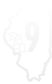 Council Meeting          12:00 pm – 303 West Exchange Street, JerseyvilleAgendaCall to OrderWelcome Guests Approval of Minutes – September 28, 2023 (Motion needed to Accept)Secretary/Treasurer Report – September - November 2023 (Motion needed to Accept)Old Business Equipment & Furniture Disposal Policies – time frame of 30 days has been added to each policy before permanent disposalNew Business Field Monitor ReportDirector’s ReportReview of FY 2023 AuditFormation of New Advisory Board Officers Nominating Committee – March 2024Installation/Placement of Simulators Simulator Policy – (Motion needed to Accept)Calendar of Classes – January - March 2024 (Motion needed to Accept)January 8-10, 2024 – Call Detail Records and Geolocation Analysis – Jacksonville January 11-12, 2024 – Pregnant Inmates – QuincyJanuary 18, 2024 – Advanced Tactical Emergency Casualty Care for Patrol Officers – JacksonvilleJanuary 23, 2024 – Dispatcher Training for Crimes in Progress – Jacksonville February 6, 2024 – Child Abuse and Neglect 101 & The Effects of Domestic Violence on Children – Jacksonville In-HouseFebruary 5-6, 2024 – Handcuffing and Correctional Cell/Area Searches/Contraband – Adams Co. Correctional Facility In-HouseFebruary 7-8, 2024 – High Risk Custodial Detainee/Prisoner Transportation – Adams Co. Correctional Facility In-HouseFebruary 8, 2024 – Child Abuse and Neglect 101 & The Effects of Domestic Violence on Children – Jacksonville In-House9)  February 8, 2024 – De-Escalation & Calming of Aggressive and Emotionally Disturbed Individuals -  Quincy10) February 13, 2024 – De-Escalation, Intervention & Force Mitigation Opportunities – Jacksonville 11) February 14-15, 2024 – Building Entry & Control Tactics Combined for 21st Century Policing – Jerseyville12) March 5, 2024 –Breath Analysis Operator Training – Jacksonville13) March 7, 2024 – AXON Taser Certification/Recertification – Carlinville14) March 12, 2024 – Bloodborne, HazMat & Narcan Refreshers – Jacksonville – In-House15) March 12-14, 2024 – Street Crimes Seminar – Quincy16) March 14, 2024 – Taser X2 Update & Review – Jacksonville – In-House17) March 15, 2024 –Below 100: High Level Overview Program & Below 100: Train the Trainer – Jacksonville18) March 26, 2024 – Tactical Medicine & Active Shooter Training – Jacksonville – In-House19) March 26-28, 2024 –24- Hour Evidence Technician Refresher Workshop – Jacksonville20) March 28, 2024 – Defensive Tactics-Techniques – Jacksonville – In-House6.  FYI – Classes Completed to Date7. Comments/Questions8. Next Advisory Board Meeting – March 19, 2024 – JacksonvilleAdjournment